АДМИНИСТРАЦИЯ ВОРОБЬЕВСКОГО 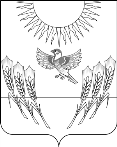 МУНИЦИПАЛЬНОГО РАЙОНА ВОРОНЕЖСКОЙ ОБЛАСТИП О С Т А Н О В Л Е Н И Еот   16 февраля  2021 г.  №	204                	            с. ВоробьевкаО внесении изменений в постановление администрации Воробьевского муниципального района от 14.02.2020 г. № 117 «Об утверждении муниципальной программы Воробьевского муниципального района  «Муниципальное управление и гражданское общество Воробьевского муниципального района»»В соответствии со статьей 179 Бюджетного кодекса Российской Федерации, постановлением администрации Воробьевского муниципального района от 18.11.2013 года № 512 «О порядке принятия решений о разработке, реализации и оценке эффективности муниципальных программ Воробьевского муниципального района», распоряжением администрации Воробьевского муниципального района от 01.10.2013 № 207-р «Об утверждении перечня муниципальных программ Воробьевского муниципального района» и в целях повышения эффективности расходов бюджета Воробьевского муниципального района, администрация Воробьевского муниципального района п о с т а н о в л я е т :1. Внести изменения в муниципальную программу Воробьевского муниципального района «Муниципальное управление и гражданское общество Воробьевского муниципального района», утвержденную постановлением администрации Воробьевского муниципального района от 14.02.2020 г. № 117, изложив её в редакции согласно приложению к настоящему постановлению.2. Контроль исполнения настоящего постановления оставляю за собой.Глава Воробьевского муниципального района					М.П. ГордиенкоРуководитель аппарата администрации муниципального района 							Ю.Н.РыбасовИсполняющий обязанности руководителя финансового отдела 						Е.С.БескоровайнаяНачальник отдела по экономике и управлению муниципальным имуществом									Е.А.КотенковаНачальник юридического отдела 						В.Г.КамышановПриложение к постановлению администрации Воробьевского муниципального района Воронежской областиот 16.02.2021 г. № 204 «УТВЕРЖДЕНАпостановлением администрации Воробьевского муниципального района Воронежской областиот 14.02.2020 г. № 117 МУНИЦИПАЛЬНАЯ ПРОГРАММА«МУНИЦИПАЛЬНОЕ УПРАВЛЕНИЕ И ГРАЖДАНСКОЕ ОБЩЕСТВО ВОРОБЬЕВСКОГО МУНИЦИПАЛЬНОГО РАЙОНА» ПАСПОРТМУНИЦИПАЛЬНОЙ ПРОГРАММЫ ВОРОБЬЕВСКОГО МУНИЦИПАЛЬНОГО РАЙОНА«МУНИЦИПАЛЬНОЕ  УПРАВЛЕНИЕ И ГРАЖДАНСКОЕ ОБЩЕСТВО ВОРОБЬЕВСКОГО МУНИЦИПАЛЬНОГО РАЙОНА»(далее – муниципальная Программа)ПАСПОРТподпрограммы 1 «Повышение эффективности  деятельности органов местного самоуправления  и развитие гражданского общества»Подпрограмма 2. «Обеспечение реализации муниципальной программы» П А С П О Р Т подпрограммы «Обеспечение реализации муниципальной программы» Приоритеты муниципальной политики в сфере реализации муниципальной программы, цели, задачи и показатели (индикаторы) достижения целей и решения задач, описание основных ожидаемых конечных результатов муниципальной программы, сроков и этапов реализации муниципальной программы.Приоритеты муниципальной программы соответствуют приоритетам Стратегии социально-экономического развития Воронежской области на период до 2035 года, утвержденной Законом Воронежской области от 20.12.2018 N 168-ОЗ «О Стратегии социально-экономического развития Воронежской области на период до 2035 года», Стратегии социально-экономического развития Воробьевского муниципального района на период до 2035, утвержденной Решением Совета народных депутатов Воробьевского муниципального  района от 26.12.2018 г. № 50 «Об утверждении Стратегии социально-экономического развития Воробьевского муниципального района Воронежской области на период до 2035 г.» и направлены на обеспечение реализации Указа Президента Российской Федерации от 7 мая 2012 года N 601 «Об основных направлениях совершенствования системы государственного управления», достижение национальных целей и решение стратегических задач развития Российской Федерации на период до 2024 года, установленных Указом Президента Российской Федерации от 7 мая 2018 года N 204 «О национальных целях и стратегических задачах развития Российской Федерации на период до 2024 года».Целью муниципальной программы является совершенствование и оптимизация системы местного самоуправления Воробьевского муниципального района, повышение эффективности и информационной прозрачности деятельности органов местного самоуправления Воробьевского муниципального района, повышение эффективности исполнительно-распорядительной деятельности на территории Воробьевского муниципального района, повышение авторитета органов местного самоуправления, развитие гражданского общества и повышение вклада негосударственного некоммерческого сектора в социально-экономическое развитие Воробьевского муниципального района.Для достижения поставленной цели планируется решение следующих задач:1) повышение эффективности и информационной прозрачности деятельности органов местного самоуправления Воробьевского муниципального района;2) совершенствование структуры администрации муниципального района;3) повышение уровня профессионализма, в том числе правовой подготовки муниципальных служащих;4) совершенствование муниципальных правовых актов.5) привлечение населения к непосредственному участию в осуществлении местного самоуправления;6) выполнение обязательств по социальной поддержке отдельных категорий граждан;7) создание условий для развития социально ориентированных некоммерческих организаций. 8) Осуществление функций и полномочий определенных в соответствии с действующим законодательствомПеречень основных мероприятий и мероприятий, реализуемых в рамках муниципальной программы приведен в приложении N 1 к муниципальной программе.Сведения о показателях (индикаторах) муниципальной программы и их значениях представлены в приложении N 2 к муниципальной программе.Методики расчета показателей (индикаторов) муниципальной программы приведены в приложении N 3 к муниципальной программе.Расходы местного бюджета на реализацию муниципальной программы приведены в приложении N 4 к муниципальной программе.Финансовое обеспечение и прогнозная (справочная) оценка расходов федерального, областного, местных бюджетов и внебюджетных источников на реализацию муниципальной программы приведены в приложении N 5 к муниципальной программе.Приложение 1к муниципальной программе Воробьевского муниципального района «Муниципальное управление и гражданское общество Воробьевского муниципального района»Переченьосновных мероприятий и мероприятий, реализуемых в рамках муниципальной программы Воробьевского муниципального района«Муниципальное управление и гражданское общество Воробьевского муниципального района»Приложение 3к муниципальной программе Воробьевского муниципального района «Муниципальное управление и гражданское общество Воробьевского муниципального района» Методики расчета показателей (индикаторов) муниципальной программы Воробьевского муниципального района «Муниципальное управление и гражданское общество Воробьевского муниципального района» »Ответственный исполнитель муниципальной программыАдминистрация Воробьевского муниципального районаИсполнители муниципальной программыАдминистрация Воробьевского муниципального районаПодпрограммы и основные мероприятия муниципальной программыПодпрограмма 1 «Повышение эффективности деятельности органов местного самоуправления и развитие гражданского общества»Подпрограмма 2. «Обеспечение реализации муниципальной программы».Цель муниципальной программыСоздание условий для повышения эффективности деятельности органов местного самоуправления  и развития гражданского общества Воробьевского муниципального района Задачи муниципальной программы1) повышение эффективности и информационной прозрачности деятельности органов местного самоуправления Воробьевского муниципального района;2) совершенствование структуры администрации муниципального района;3) повышение уровня профессионализма, в том числе правовой подготовки муниципальных служащих;4) совершенствование муниципальных правовых актов.5) привлечение населения к непосредственному участию в осуществлении местного самоуправления;6) выполнение обязательств по социальной поддержке отдельных категорий граждан;7) создание условий для развития социально ориентированных некоммерческих организаций. 8) Осуществление функций и полномочий, определенных в соответствии с действующим законодательствомПоказатели (индикаторы) муниципальной программы1. Темп роста налоговых и неналоговых доходов консолидированного бюджета района, %.2. Уровень удовлетворенности населения деятельностью органов местного самоуправления, %.Этапы и сроки реализации муниципальной программы2020-2025 годы.Объемы и источники финансирования муниципальной программы (в действующих ценах каждого года реализации муниципальной программы)Всего по муниципальной программе – 163841,79 тыс. рублей, в том числе по источникам финансирования:областной бюджет – 13182,0 тыс. рублей;местный бюджет – 150659,79 тыс. рублей;в том числе по годам реализации:2020 год: всего – 28589,69 тыс. рублей, в том числе по источникам финансирования:областной бюджет – 1978,1 тыс. рублей;местный бюджет – 26611,589 тыс. рублей;2021 год: всего – 31486,6 тыс. рублей, в том числе по источникам финансирования:областной бюджет – 2279,0 тыс. рублей;местный бюджет – 29207,6 тыс. рублей;2022 год: всего – 25604,1 тыс. рублей, в том числе по источникам финансирования:областной бюджет – 2040,5 тыс. рублей;местный бюджет – 23563,6 тыс. рублей;2023 год: всего – 24749,8 тыс. рублей, в том числе по источникам финансирования:областной бюджет – 2078,8 тыс. рублей;местный бюджет – 22671,0 тыс. рублей;2024 год: всего – 26705,8 тыс. рублей, в том числе по источникам финансирования:областной бюджет – 2402,8 тыс. рублей;местный бюджет – 24303,0 тыс. рублей;2025 год: всего – 26705,8 тыс. рублей, в том числе по источникам финансирования:областной бюджет – 2402,8 тыс. рублей;местный бюджет – 24303,0 тыс. рублей;Исполнители подпрограммы Администрация Воробьевского муниципального района Основные мероприятия, входящие в состав подпрограммы Основное мероприятие 1 «Реализация полномочий органов местного самоуправления Воробьевского муниципального района»Основное  мероприятие 2. «Реализация мер социальной поддержки отдельных категорий граждан»Основное мероприятие 3. «Финансовая поддержка социально ориентированных некоммерческих организаций путем предоставления субсидий или грантов в форме субсидий»Основное мероприятие  4 «Осуществление отдельных государственных полномочий по организации деятельности по отлову и содержанию безнадзорных животных»Цель подпрограммы Совершенствование и оптимизация системы муниципального управления, содействие развитию гражданского общества.Задачи подпрограммы 1) повышение эффективности деятельности органов местного самоуправления Воробьевского муниципального района 2) выполнение обязательств по социальной поддержке отдельных категорий граждан;3) создание условий для развития социально ориентированных некоммерческих организаций;4) решение приоритетных задач в социальной сфере за счет использования потенциала некоммерческих организаций;5) осуществление отдельных государственных полномочий, переданных органам местного самоуправления Воробьевского муниципального района6) осуществление отдельных полномочий по решению вопросов местного значения сельских поселений, переданных органам местного самоуправления Воробьевского муниципального района.Показатели (индикаторы) подпрограммы 1. Доля правовых актов соответствующих законодательству; % 2. Уровень освоения предусмотренных объемов финансирования на реализацию мер социальной поддержки отдельных категорий граждан, %;3. Количество социально ориентированных некоммерческих организаций, которым оказана финансовая поддержка путем предоставления субсидий, ед.;4 Количество социально ориентированных некоммерческих организаций, которым оказана финансовая поддержка путем предоставления грантов в форме субсидий, ед;5. Уровень освоения предусмотренных объемов субвенций на реализацию переданных государственных полномочий по отлову и содержанию безнадзорных животных, %Сроки реализации подпрограммы 2020 - 2025 годыОбъемы и источники финансирования муниципальной программы (в действующих ценах каждого года реализации подпрограммы)Всего по подпрограмме – 26265,9 тыс. рублей, в том числе по источникам финансирования:областной бюджет – 5487,3 тыс. рублей;местный бюджет – 20778,6 тыс. рублей;в том числе по годам реализации:2020 год: всего – 4326,7 тыс. рублей, в том числе по источникам финансирования:областной бюджет – 791,1 тыс. рублей;местный бюджет – 3535,6 тыс. рублей;2021 год: всего – 4341,3 тыс. рублей, в том числе по источникам финансирования:областной бюджет – 814,3 тыс. рублей;местный бюджет – 3537,0 тыс. рублей;2022 год: всего – 4333,5 тыс. рублей, в том числе по источникам финансирования:областной бюджет – 828,5тыс. рублей;местный бюджет – 3505,0 тыс. рублей;;2023 год: всего – 4340,8 тыс. рублей, в том числе по источникам финансирования:областной бюджет – 835,8 тыс. рублей;местный бюджет – 3505,0 тыс. рублей;;2024 год: всего – 4461,8 тыс. рублей, в том числе по источникам финансирования:областной бюджет – 1108,8 тыс. рублей;местный бюджет – 3353,0 тыс. рублей;;2025 год: всего – 4461,8 тыс. рублей, в том числе по источникам финансирования:областной бюджет – 1108,8 тыс. рублей;местный бюджет – 3353,0 тыс. рублей;Исполнители подпрограммы Администрация Воробьевского муниципального района Основные мероприятия, входящие в состав подпрограммы Основное мероприятие: Финансовое обеспечение деятельности  администрации Воробьевского муниципального района;Цель подпрограммы Управление реализацией муниципальной программы и обеспечение эффективной системы расходования бюджетных средствЗадачи подпрограммы Обеспечение эффективного выполнения администрацией Воробьевского муниципального  района возложенных функций и полномочий в сфере реализации муниципальной программыПоказатели (индикаторы) подпрограммы Уровень освоения предусмотренных объемов финансированияСроки реализации подпрограммы 2020 – 2025 годы. Объемы и источники финансирования подпрограммы муниципальной программы (в действующих ценах каждого года реализации подпрограммы)Всего по подпрограмме – 137575,89 тыс. рублей, в том числе по источникам финансирования:областной бюджет – 7694,0 тыс. рублей;местный бюджет – 129881,19,0 тыс. рублей;в том числе по годам реализации:2020 год: всего – 24262,99 тыс. рублей, в том числе по источникам финансирования:областной бюджет – 1187,0 тыс. рублей;местный бюджет – 23075,99 тыс. рублей;2021 год: всего – 27145,3 тыс. рублей, в том числе по источникам финансирования:областной бюджет – 1464,7 тыс. рублей;местный бюджет – 25680,6 тыс. рублей;2022 год: всего – 21270,6 тыс. рублей, в том числе по источникам финансирования:областной бюджет – 1212,0 тыс. рублей;местный бюджет – 20058,6 тыс. рублей;2023 год: всего – 20409,0 тыс. рублей, в том числе по источникам финансирования:областной бюджет – 1243,0 тыс. рублей;местный бюджет – 19166,0 тыс. рублей;2024 год: всего – 22244 тыс. рублей, в том числе по источникам финансирования:областной бюджет – 1294,0 тыс. рублей;местный бюджет – 20950,0 тыс. рублей;2025 год: всего – 22244 тыс. рублей, в том числе по источникам финансирования:областной бюджет – 1294,0 тыс. рублей;местный бюджет – 20950,0 тыс. рублей.СтатусНаименование основного мероприятия муниципальной программы, подпрограммы, основного мероприятия подпрограммыНаименование мероприятия/содержание основного мероприятияСрок реализацииИсполнителиОжидаемый результат реализации основного мероприятия/мероприятия123456МУНИЦИПАЛЬНАЯ ПРОГРАММА «Муниципальное управление и гражданское общество Воробьевского муниципального района»МУНИЦИПАЛЬНАЯ ПРОГРАММА «Муниципальное управление и гражданское общество Воробьевского муниципального района»МУНИЦИПАЛЬНАЯ ПРОГРАММА «Муниципальное управление и гражданское общество Воробьевского муниципального района»МУНИЦИПАЛЬНАЯ ПРОГРАММА «Муниципальное управление и гражданское общество Воробьевского муниципального района»МУНИЦИПАЛЬНАЯ ПРОГРАММА «Муниципальное управление и гражданское общество Воробьевского муниципального района»МУНИЦИПАЛЬНАЯ ПРОГРАММА «Муниципальное управление и гражданское общество Воробьевского муниципального района»Подпрограмма 1 «Повышение эффективности деятельности органов местного самоуправления и развитие гражданского общества»Подпрограмма 1 «Повышение эффективности деятельности органов местного самоуправления и развитие гражданского общества»Подпрограмма 1 «Повышение эффективности деятельности органов местного самоуправления и развитие гражданского общества»Подпрограмма 1 «Повышение эффективности деятельности органов местного самоуправления и развитие гражданского общества»Подпрограмма 1 «Повышение эффективности деятельности органов местного самоуправления и развитие гражданского общества»Подпрограмма 1 «Повышение эффективности деятельности органов местного самоуправления и развитие гражданского общества»Основное мероприятие 1 Реализация полномочий органов местного самоуправления Воробьевского муниципального районаПринятие управленческих решений, подготовка и утверждение правовых актов, осуществление муниципальных функций и оказание муниципальных услуг в рамках исполнения полномочий по решению вопросов местного значения, а также решению отдельных государственных полномочий и вопросов местного значения сельских поселений переданных органам местного самоуправления Воробьевского муниципального района, создание координационных совещательных органов в различных сферах деятельности, вовлечение граждан в обсуждение и принятие решений по вопросам компетенции администрации Воробьевского муниципального района.2020-2025Администрация Воробьевского муниципального района Повышение эффективности деятельности органов местного самоуправления Воробьевского муниципального района, обеспечение прав граждан и юридических лиц на получение муниципальных услуг, оказываемых органами местного самоуправления и участия их в обсуждении и решении вопросов социально-экономического развития Воробьевского муниципального района.Основное мероприятие 2Реализация мер социальной поддержки отдельных категорий гражданПредоставление мер социальной поддержки за счёт средств местного бюджета категориям граждан, определённым решениями Совета народных депутатов Воробьевского муниципального района от 24.11.2017 г. № 42 «О пенсиях за выслугу лет лицам, замещавшим должности муниципальной службы Воробьевского муниципального района», от 18.06.2015 г. № 21 «О пенсионном обеспечении лиц, замещавших муниципальные должности в органах местного самоуправления Воробьевского муниципального района» а также иным социально незащищенным категориям населения.2020-2025Администрация Воробьевского муниципального района повышение уровня жизни граждан - получателей мер социальной поддержки.Основное мероприятие 3Финансовая поддержка социально ориентированных некоммерческих организаций путем предоставления субсидий или грантов в форме субсидийПредоставление субсидии на обеспечение деятельности Воробьевской районной общественной организации Всероссийской общественной организации ветеранов (пенсионеров) войны, труда, вооруженных сил и правоохранительных органов 2020-2025Администрация Воробьевского муниципального района создание условий для развития социально ориентированных некоммерческих организаций, решение приоритетных задач в социальной сфере за счет использования потенциала некоммерческих организаций.Основное мероприятие 3Финансовая поддержка социально ориентированных некоммерческих организаций путем предоставления субсидий или грантов в форме субсидийПредоставление субсидии на обеспечение деятельности Воробьевского районного отделения Воробьевское районное отделение Воронежской областной общественной организации Всероссийского общества инвалидов.2020-2025Администрация Воробьевского муниципального района создание условий для развития социально ориентированных некоммерческих организаций, решение приоритетных задач в социальной сфере за счет использования потенциала некоммерческих организаций.Основное мероприятие 3Финансовая поддержка социально ориентированных некоммерческих организаций путем предоставления субсидий или грантов в форме субсидийПредоставление грантов в форме субсидий социально ориентированным некоммерческим организациям на реализацию программ (проектов).2020-2025Администрация Воробьевского муниципального района решение приоритетных задач в социальной сфере за счет использования потенциала некоммерческих организаций.Основное мероприятие 4Обеспечение проведения противоэпизоотических мероприятийОсуществление отдельных государственных полномочий по организации деятельности по отлову и содержанию безнадзорных животных 2020-2025Администрация Воробьевского муниципального района решение отдельных государственных полномочий переданных органам местного самоуправления Воробьевского муниципального района,Подпрограмма 2. «Обеспечение реализации муниципальной программы» Подпрограмма 2. «Обеспечение реализации муниципальной программы» Подпрограмма 2. «Обеспечение реализации муниципальной программы» Подпрограмма 2. «Обеспечение реализации муниципальной программы» Подпрограмма 2. «Обеспечение реализации муниципальной программы» Подпрограмма 2. «Обеспечение реализации муниципальной программы» Основное мероприятие 1.Финансовое обеспечение деятельности  администрации Воробьевского муниципального районаОсуществление расходов на содержание администрации Воробьевского муниципального района за счет средств районного бюджета, субвенций и иных межбюджетных трансфертов из областного бюджета и бюджетов сельских поселений, предоставленных на обеспечение реализации переданных полномочий2020-2025Администрация Воробьевского муниципального района Создание условий для достижения целей муниципальной программы и входящих в нее подпрограммПриложение 2к муниципальной программе Воробьевского муниципального района «Муниципальное управление и гражданское общество Воробьевского муниципального района» Сведения о показателях (индикаторах) муниципальной программы Воробьевского муниципального района «Муниципальное управление и гражданское общество Воробьевского муниципального района»Приложение 2к муниципальной программе Воробьевского муниципального района «Муниципальное управление и гражданское общество Воробьевского муниципального района» Сведения о показателях (индикаторах) муниципальной программы Воробьевского муниципального района «Муниципальное управление и гражданское общество Воробьевского муниципального района»Приложение 2к муниципальной программе Воробьевского муниципального района «Муниципальное управление и гражданское общество Воробьевского муниципального района» Сведения о показателях (индикаторах) муниципальной программы Воробьевского муниципального района «Муниципальное управление и гражданское общество Воробьевского муниципального района»Приложение 2к муниципальной программе Воробьевского муниципального района «Муниципальное управление и гражданское общество Воробьевского муниципального района» Сведения о показателях (индикаторах) муниципальной программы Воробьевского муниципального района «Муниципальное управление и гражданское общество Воробьевского муниципального района»Приложение 2к муниципальной программе Воробьевского муниципального района «Муниципальное управление и гражданское общество Воробьевского муниципального района» Сведения о показателях (индикаторах) муниципальной программы Воробьевского муниципального района «Муниципальное управление и гражданское общество Воробьевского муниципального района»Приложение 2к муниципальной программе Воробьевского муниципального района «Муниципальное управление и гражданское общество Воробьевского муниципального района» Сведения о показателях (индикаторах) муниципальной программы Воробьевского муниципального района «Муниципальное управление и гражданское общество Воробьевского муниципального района»Приложение 2к муниципальной программе Воробьевского муниципального района «Муниципальное управление и гражданское общество Воробьевского муниципального района» Сведения о показателях (индикаторах) муниципальной программы Воробьевского муниципального района «Муниципальное управление и гражданское общество Воробьевского муниципального района»Приложение 2к муниципальной программе Воробьевского муниципального района «Муниципальное управление и гражданское общество Воробьевского муниципального района» Сведения о показателях (индикаторах) муниципальной программы Воробьевского муниципального района «Муниципальное управление и гражданское общество Воробьевского муниципального района»Приложение 2к муниципальной программе Воробьевского муниципального района «Муниципальное управление и гражданское общество Воробьевского муниципального района» Сведения о показателях (индикаторах) муниципальной программы Воробьевского муниципального района «Муниципальное управление и гражданское общество Воробьевского муниципального района»№
п/пНаименование показателя (индикатора)Ед.изм.Значения показателейЗначения показателейЗначения показателейЗначения показателейЗначения показателейЗначения показателей№
п/пНаименование показателя (индикатора)Ед.изм.2020 год2021 год2022 год2023 год2024 год2025 год123456789Муниципальная программа «Муниципальное управление Воробьевского муниципального района»  на 2014-2019 годы Муниципальная программа «Муниципальное управление Воробьевского муниципального района»  на 2014-2019 годы Муниципальная программа «Муниципальное управление Воробьевского муниципального района»  на 2014-2019 годы Муниципальная программа «Муниципальное управление Воробьевского муниципального района»  на 2014-2019 годы Муниципальная программа «Муниципальное управление Воробьевского муниципального района»  на 2014-2019 годы Муниципальная программа «Муниципальное управление Воробьевского муниципального района»  на 2014-2019 годы Муниципальная программа «Муниципальное управление Воробьевского муниципального района»  на 2014-2019 годы Муниципальная программа «Муниципальное управление Воробьевского муниципального района»  на 2014-2019 годы Муниципальная программа «Муниципальное управление Воробьевского муниципального района»  на 2014-2019 годы 1Темп роста налоговых и неналоговых доходов консолидированного бюджета района%1051051061061061062Уровень удовлетворенности населения деятельностью органов местного самоуправления%515151515151Подпрограмма 1. «Повышение эффективности деятельности органов местного самоуправления и развитие гражданского общества»Подпрограмма 1. «Повышение эффективности деятельности органов местного самоуправления и развитие гражданского общества»Подпрограмма 1. «Повышение эффективности деятельности органов местного самоуправления и развитие гражданского общества»Подпрограмма 1. «Повышение эффективности деятельности органов местного самоуправления и развитие гражданского общества»Подпрограмма 1. «Повышение эффективности деятельности органов местного самоуправления и развитие гражданского общества»Подпрограмма 1. «Повышение эффективности деятельности органов местного самоуправления и развитие гражданского общества»Подпрограмма 1. «Повышение эффективности деятельности органов местного самоуправления и развитие гражданского общества»Подпрограмма 1. «Повышение эффективности деятельности органов местного самоуправления и развитие гражданского общества»Подпрограмма 1. «Повышение эффективности деятельности органов местного самоуправления и развитие гражданского общества»Основное мероприятие 1. «Реализация полномочий органов местного самоуправления Воробьевского муниципального района»Основное мероприятие 1. «Реализация полномочий органов местного самоуправления Воробьевского муниципального района»Основное мероприятие 1. «Реализация полномочий органов местного самоуправления Воробьевского муниципального района»Основное мероприятие 1. «Реализация полномочий органов местного самоуправления Воробьевского муниципального района»Основное мероприятие 1. «Реализация полномочий органов местного самоуправления Воробьевского муниципального района»Основное мероприятие 1. «Реализация полномочий органов местного самоуправления Воробьевского муниципального района»Основное мероприятие 1. «Реализация полномочий органов местного самоуправления Воробьевского муниципального района»Основное мероприятие 1. «Реализация полномочий органов местного самоуправления Воробьевского муниципального района»Основное мероприятие 1. «Реализация полномочий органов местного самоуправления Воробьевского муниципального района»1.1Доля правовых актов соответствующих законодательству%100100100100100100Основное мероприятие 2. Реализация мер социальной поддержки отдельных категорий гражданОсновное мероприятие 2. Реализация мер социальной поддержки отдельных категорий гражданОсновное мероприятие 2. Реализация мер социальной поддержки отдельных категорий гражданОсновное мероприятие 2. Реализация мер социальной поддержки отдельных категорий гражданОсновное мероприятие 2. Реализация мер социальной поддержки отдельных категорий гражданОсновное мероприятие 2. Реализация мер социальной поддержки отдельных категорий гражданОсновное мероприятие 2. Реализация мер социальной поддержки отдельных категорий гражданОсновное мероприятие 2. Реализация мер социальной поддержки отдельных категорий гражданОсновное мероприятие 2. Реализация мер социальной поддержки отдельных категорий граждан1.2Уровень освоения предусмотренных объемов финансирования на реализацию мер социальной поддержки отдельных категорий граждан%100100100100100100Основное мероприятие 3. Финансовая поддержка социально ориентированных некоммерческих организаций путем предоставления субсидии или грантов в форме субсидий;Основное мероприятие 3. Финансовая поддержка социально ориентированных некоммерческих организаций путем предоставления субсидии или грантов в форме субсидий;Основное мероприятие 3. Финансовая поддержка социально ориентированных некоммерческих организаций путем предоставления субсидии или грантов в форме субсидий;Основное мероприятие 3. Финансовая поддержка социально ориентированных некоммерческих организаций путем предоставления субсидии или грантов в форме субсидий;Основное мероприятие 3. Финансовая поддержка социально ориентированных некоммерческих организаций путем предоставления субсидии или грантов в форме субсидий;Основное мероприятие 3. Финансовая поддержка социально ориентированных некоммерческих организаций путем предоставления субсидии или грантов в форме субсидий;Основное мероприятие 3. Финансовая поддержка социально ориентированных некоммерческих организаций путем предоставления субсидии или грантов в форме субсидий;Основное мероприятие 3. Финансовая поддержка социально ориентированных некоммерческих организаций путем предоставления субсидии или грантов в форме субсидий;Основное мероприятие 3. Финансовая поддержка социально ориентированных некоммерческих организаций путем предоставления субсидии или грантов в форме субсидий;1.3.1Количество социально ориентированных некоммерческих организаций, которым оказана финансовая поддержка путем предоставления субсидийед.2222221.3.2.Количество социально ориентированных некоммерческих организаций, которым оказана финансовая поддержка путем предоставления грантов в форме субсидийед.333333Основное мероприятие 4. «Обеспечение проведения противоэпизоотических мероприятий»Основное мероприятие 4. «Обеспечение проведения противоэпизоотических мероприятий»Основное мероприятие 4. «Обеспечение проведения противоэпизоотических мероприятий»Основное мероприятие 4. «Обеспечение проведения противоэпизоотических мероприятий»Основное мероприятие 4. «Обеспечение проведения противоэпизоотических мероприятий»Основное мероприятие 4. «Обеспечение проведения противоэпизоотических мероприятий»Основное мероприятие 4. «Обеспечение проведения противоэпизоотических мероприятий»Основное мероприятие 4. «Обеспечение проведения противоэпизоотических мероприятий»Основное мероприятие 4. «Обеспечение проведения противоэпизоотических мероприятий»1.4Уровень освоения предусмотренных объемов субвенций на реализацию переданных государственных полномочий по отлову и содержанию безнадзорных животных%.100100100100100100Подпрограмма 2. «Обеспечение реализации муниципальной программы»Подпрограмма 2. «Обеспечение реализации муниципальной программы»Подпрограмма 2. «Обеспечение реализации муниципальной программы»Подпрограмма 2. «Обеспечение реализации муниципальной программы»Подпрограмма 2. «Обеспечение реализации муниципальной программы»Подпрограмма 2. «Обеспечение реализации муниципальной программы»Подпрограмма 2. «Обеспечение реализации муниципальной программы»Подпрограмма 2. «Обеспечение реализации муниципальной программы»Подпрограмма 2. «Обеспечение реализации муниципальной программы»Основное мероприятие 1.Финансовое обеспечение деятельности администрации Воробьевского муниципального районаОсновное мероприятие 1.Финансовое обеспечение деятельности администрации Воробьевского муниципального районаОсновное мероприятие 1.Финансовое обеспечение деятельности администрации Воробьевского муниципального районаОсновное мероприятие 1.Финансовое обеспечение деятельности администрации Воробьевского муниципального районаОсновное мероприятие 1.Финансовое обеспечение деятельности администрации Воробьевского муниципального районаОсновное мероприятие 1.Финансовое обеспечение деятельности администрации Воробьевского муниципального районаОсновное мероприятие 1.Финансовое обеспечение деятельности администрации Воробьевского муниципального районаОсновное мероприятие 1.Финансовое обеспечение деятельности администрации Воробьевского муниципального районаОсновное мероприятие 1.Финансовое обеспечение деятельности администрации Воробьевского муниципального района2.1Уровень освоения предусмотренных объемов финансирования %100100100100100100N п/пНаименование муниципальной программы, подпрограммы, основного мероприятия, показателя (индикатора)Единицы измеренияАлгоритм расчета показателя (индикатора), источники данных для расчета показателя (индикатора)Срок предоставления информации о фактическом значении показателя (индикатора) за отчетный годОрган, ответственный за сбор данных для расчета показателя (индикатора)123456Муниципальная программа Муниципальное управление и гражданское общество Воробьевского муниципального района»Муниципальная программа Муниципальное управление и гражданское общество Воробьевского муниципального района»Муниципальная программа Муниципальное управление и гражданское общество Воробьевского муниципального района»Муниципальная программа Муниципальное управление и гражданское общество Воробьевского муниципального района»Муниципальная программа Муниципальное управление и гражданское общество Воробьевского муниципального района»1Темп роста налоговых и неналоговых доходов консолидированного бюджета района%Тр=Дог/Дог-1*100, гдеДог-1 - темп роста налоговых и неналоговых доходов консолидированного бюджета по сравнению с предыдущим годом;Дог-1 - сумма налоговых и неналоговых доходов местных бюджетов за отчетный период, тыс. рублей;Дог-1- сумма налоговых и неналоговых доходов местных бюджетов за аналогичный период предыдущего года, тыс. рублей.1 апреля года, следующего за отчетнымАдминистрация района2.Уровень удовлетворенности населения деятельностью органов местного самоуправления%Показатель определяется по результатам оценки эффективности деятельности органов местного самоуправления по федеральным показателям эффективности в соответствии с Указом Президента Российской Федерации от 28.04.2008 № 607.1 апреля года, следующего за отчетнымАдминистрация районаПодпрограмма 1. «Повышение эффективности деятельности органов местного самоуправления и развитие гражданского общества»Подпрограмма 1. «Повышение эффективности деятельности органов местного самоуправления и развитие гражданского общества»Подпрограмма 1. «Повышение эффективности деятельности органов местного самоуправления и развитие гражданского общества»Подпрограмма 1. «Повышение эффективности деятельности органов местного самоуправления и развитие гражданского общества»Подпрограмма 1. «Повышение эффективности деятельности органов местного самоуправления и развитие гражданского общества»Подпрограмма 1. «Повышение эффективности деятельности органов местного самоуправления и развитие гражданского общества»Основное мероприятие 1. «Реализация полномочий органов местного самоуправления Воробьевского муниципального района»Основное мероприятие 1. «Реализация полномочий органов местного самоуправления Воробьевского муниципального района»Основное мероприятие 1. «Реализация полномочий органов местного самоуправления Воробьевского муниципального района»Основное мероприятие 1. «Реализация полномочий органов местного самоуправления Воробьевского муниципального района»Основное мероприятие 1. «Реализация полномочий органов местного самоуправления Воробьевского муниципального района»Основное мероприятие 1. «Реализация полномочий органов местного самоуправления Воробьевского муниципального района»1.1.Доля правовых актов соответствующих законодательству%ДПА = (Кобщ  - Кнар+Кустр)/ Кобщ * 100%,  где:ДПА – доля правовых актов соответствующих законодательству;Кобщ – общее количество утвержденных правовых актов;Кнар – количество правовых актов, в которых выявлены нарушения на основании актов прокурорского реагирования, или на основании судебных решений, или на основании экспертных заключений правового управления правительства Воронежской области о несоответствии муниципального нормативного правового акта действующему законодательству.Кустр – количество муниципальных правовых актов, приведенных в соответствие в сроки, установленные федеральным и областным законодательством, муниципальными правовыми актами1 апреля года, следующего за отчетнымАдминистрация районаОсновное мероприятие 2. Реализация мер социальной поддержки отдельных категорий гражданОсновное мероприятие 2. Реализация мер социальной поддержки отдельных категорий гражданОсновное мероприятие 2. Реализация мер социальной поддержки отдельных категорий гражданОсновное мероприятие 2. Реализация мер социальной поддержки отдельных категорий гражданОсновное мероприятие 2. Реализация мер социальной поддержки отдельных категорий гражданОсновное мероприятие 2. Реализация мер социальной поддержки отдельных категорий граждан1.2Уровень освоения предусмотренных объемов финансирования на реализацию мер социальной поддержки отдельных категорий граждан%УОС = РБИ / По.ф * 100%, где:УОС  - уровень освоения предусмотренных объемов финансирования на реализацию мер социальной поддержки отдельных категорий граждан;РБИ – фактически произведенные расходы бюджета на реализацию мер социальной поддержки отдельных категорий граждан;По.ф  – доведенный финансовым отделом предельный объем финансирования на реализацию мер социальной поддержки отдельных категорий граждан;1 апреля года, следующего за отчетнымАдминистрация районаОсновное мероприятие 3. Финансовая поддержка социально ориентированных некоммерческих организаций путем предоставления субсидии или грантов в форме субсидий;Основное мероприятие 3. Финансовая поддержка социально ориентированных некоммерческих организаций путем предоставления субсидии или грантов в форме субсидий;Основное мероприятие 3. Финансовая поддержка социально ориентированных некоммерческих организаций путем предоставления субсидии или грантов в форме субсидий;Основное мероприятие 3. Финансовая поддержка социально ориентированных некоммерческих организаций путем предоставления субсидии или грантов в форме субсидий;Основное мероприятие 3. Финансовая поддержка социально ориентированных некоммерческих организаций путем предоставления субсидии или грантов в форме субсидий;Основное мероприятие 3. Финансовая поддержка социально ориентированных некоммерческих организаций путем предоставления субсидии или грантов в форме субсидий;1.3.1Количество социально ориентированных некоммерческих организаций, которым оказана финансовая поддержка путем предоставления субсидийединицЗначение показателя устанавливается в результате мониторинга1 апреля года, следующего за отчетнымАдминистрация района1.3.2.Количество социально ориентированных некоммерческих организаций, которым оказана финансовая поддержка путем предоставления грантов в форме субсидийединицЗначение показателя устанавливается в результате мониторинга1 апреля года, следующего за отчетнымАдминистрация районаОсновное мероприятие 4. «Обеспечение проведения противоэпизоотических мероприятий»Основное мероприятие 4. «Обеспечение проведения противоэпизоотических мероприятий»Основное мероприятие 4. «Обеспечение проведения противоэпизоотических мероприятий»Основное мероприятие 4. «Обеспечение проведения противоэпизоотических мероприятий»Основное мероприятие 4. «Обеспечение проведения противоэпизоотических мероприятий»Основное мероприятие 4. «Обеспечение проведения противоэпизоотических мероприятий»1.4Уровень освоения предусмотренных объемов субвенций на реализацию переданных государственных полномочий по отлову и содержанию безнадзорных животных%УОС = РБИ / По.ф * 100%, где:УОС  - уровень освоения предусмотренных объемов субвенции на реализацию переданных государственных полномочий по отлову и содержанию безнадзорных животных;РБИ – фактически произведенные расходы бюджета на реализацию переданных государственных полномочий по отлову и содержанию безнадзорных животных;По.ф  – доведенный предельный объем финансирования на реализацию переданных государственных полномочий по отлову и содержанию безнадзорных животных;1 апреля года, следующего за отчетнымАдминистрация районаПодпрограмма 2. «Обеспечение реализации муниципальной программы»Подпрограмма 2. «Обеспечение реализации муниципальной программы»Подпрограмма 2. «Обеспечение реализации муниципальной программы»Подпрограмма 2. «Обеспечение реализации муниципальной программы»Подпрограмма 2. «Обеспечение реализации муниципальной программы»Подпрограмма 2. «Обеспечение реализации муниципальной программы»Основное мероприятие 1.Финансовое обеспечение деятельности администрации Воробьевского муниципального районаОсновное мероприятие 1.Финансовое обеспечение деятельности администрации Воробьевского муниципального районаОсновное мероприятие 1.Финансовое обеспечение деятельности администрации Воробьевского муниципального районаОсновное мероприятие 1.Финансовое обеспечение деятельности администрации Воробьевского муниципального районаОсновное мероприятие 1.Финансовое обеспечение деятельности администрации Воробьевского муниципального районаОсновное мероприятие 1.Финансовое обеспечение деятельности администрации Воробьевского муниципального района2.1Уровень освоения предусмотренных объемов финансирования %Уо.ф = Окр / Олбо * 100%, где:Уо.ф - уровень освоения предусмотренных объемов финансирования;Окр - объем произведенных кассовых расходов на финансовое обеспечение деятельности администрации Воробьевского муниципального района за отчетный период, тыс.руб.;Олбо – объем доведенных лимитов бюджетных обязательств администрации Воробьевского муниципального района на обеспечение деятельности администрации Воробьевского муниципального района на отчетный период, тыс.руб.1 апреля года, следующего за отчетнымАдминистрация районаПриложение 4к муниципальной программе Воробьевского муниципального района «Муниципальное управление и гражданское общество Воробьевского муниципального района» Расходы местного бюджетана реализацию муниципальной программы Воробьевского муниципального района«Муниципальное управление и гражданское общество Воробьевского муниципального района»Приложение 4к муниципальной программе Воробьевского муниципального района «Муниципальное управление и гражданское общество Воробьевского муниципального района» Расходы местного бюджетана реализацию муниципальной программы Воробьевского муниципального района«Муниципальное управление и гражданское общество Воробьевского муниципального района»Приложение 4к муниципальной программе Воробьевского муниципального района «Муниципальное управление и гражданское общество Воробьевского муниципального района» Расходы местного бюджетана реализацию муниципальной программы Воробьевского муниципального района«Муниципальное управление и гражданское общество Воробьевского муниципального района»Приложение 4к муниципальной программе Воробьевского муниципального района «Муниципальное управление и гражданское общество Воробьевского муниципального района» Расходы местного бюджетана реализацию муниципальной программы Воробьевского муниципального района«Муниципальное управление и гражданское общество Воробьевского муниципального района»Приложение 4к муниципальной программе Воробьевского муниципального района «Муниципальное управление и гражданское общество Воробьевского муниципального района» Расходы местного бюджетана реализацию муниципальной программы Воробьевского муниципального района«Муниципальное управление и гражданское общество Воробьевского муниципального района»Приложение 4к муниципальной программе Воробьевского муниципального района «Муниципальное управление и гражданское общество Воробьевского муниципального района» Расходы местного бюджетана реализацию муниципальной программы Воробьевского муниципального района«Муниципальное управление и гражданское общество Воробьевского муниципального района»Приложение 4к муниципальной программе Воробьевского муниципального района «Муниципальное управление и гражданское общество Воробьевского муниципального района» Расходы местного бюджетана реализацию муниципальной программы Воробьевского муниципального района«Муниципальное управление и гражданское общество Воробьевского муниципального района»Приложение 4к муниципальной программе Воробьевского муниципального района «Муниципальное управление и гражданское общество Воробьевского муниципального района» Расходы местного бюджетана реализацию муниципальной программы Воробьевского муниципального района«Муниципальное управление и гражданское общество Воробьевского муниципального района»Приложение 4к муниципальной программе Воробьевского муниципального района «Муниципальное управление и гражданское общество Воробьевского муниципального района» Расходы местного бюджетана реализацию муниципальной программы Воробьевского муниципального района«Муниципальное управление и гражданское общество Воробьевского муниципального района»Приложение 4к муниципальной программе Воробьевского муниципального района «Муниципальное управление и гражданское общество Воробьевского муниципального района» Расходы местного бюджетана реализацию муниципальной программы Воробьевского муниципального района«Муниципальное управление и гражданское общество Воробьевского муниципального района»СтатусНаименование муниципальной программы, подпрограммы, основного мероприятия Наименование ответственного исполнителя, исполнителя - главного распорядителя средств  бюджета Воробьевского муниципального района (далее - ГРБС), наименование статей расходовРасходы местного бюджета  (тыс. руб.), годыРасходы местного бюджета  (тыс. руб.), годыРасходы местного бюджета  (тыс. руб.), годыРасходы местного бюджета  (тыс. руб.), годыРасходы местного бюджета  (тыс. руб.), годыРасходы местного бюджета  (тыс. руб.), годыРасходы местного бюджета  (тыс. руб.), годыСтатусНаименование муниципальной программы, подпрограммы, основного мероприятия Наименование ответственного исполнителя, исполнителя - главного распорядителя средств  бюджета Воробьевского муниципального района (далее - ГРБС), наименование статей расходовВсегов том числе по годам реализации муниципальной программыв том числе по годам реализации муниципальной программыв том числе по годам реализации муниципальной программыв том числе по годам реализации муниципальной программыв том числе по годам реализации муниципальной программыв том числе по годам реализации муниципальной программыСтатусНаименование муниципальной программы, подпрограммы, основного мероприятия Наименование ответственного исполнителя, исполнителя - главного распорядителя средств  бюджета Воробьевского муниципального района (далее - ГРБС), наименование статей расходовВсего20202021202220232024202512345678910Муниципальная программа Муниципальное управление и гражданское общество Воробьевского муниципального района всего163 841,7928 589,6931 486,6025 604,1024 749,8026 705,8026 705,80Муниципальная программа Муниципальное управление и гражданское общество Воробьевского муниципального района в том числе по статьям расходов:Муниципальная программа Муниципальное управление и гражданское общество Воробьевского муниципального района капитальные вложения0,000,000,000,000,000,000,00Муниципальная программа Муниципальное управление и гражданское общество Воробьевского муниципального района НИОКР0,000,000,000,000,000,000,00Муниципальная программа Муниципальное управление и гражданское общество Воробьевского муниципального района ПРОЧИЕ  расходы163 841,7928 589,6931 486,6025 604,1024 749,8026 705,8026 705,80Муниципальная программа Муниципальное управление и гражданское общество Воробьевского муниципального района в том числе по ГРБС:Муниципальная программа Муниципальное управление и гражданское общество Воробьевского муниципального района Администрация Воробьевского муниципального района163 841,7928 589,6931 486,6025 604,1024 749,8026 705,8026 705,80в том числе:в том числе:Подпрограмма 1Повышение эффективности  деятельности органов местного самоуправления  и развитие гражданского обществавсего26 265,904 326,704 341,304 333,504 340,804 461,804 461,80Подпрограмма 1Повышение эффективности  деятельности органов местного самоуправления  и развитие гражданского обществав том числе по статьям расходов:Подпрограмма 1Повышение эффективности  деятельности органов местного самоуправления  и развитие гражданского обществакапитальные вложения0,000,000,000,000,000,000,00Подпрограмма 1Повышение эффективности  деятельности органов местного самоуправления  и развитие гражданского обществаНИОКР0,000,000,000,000,000,000,00Подпрограмма 1Повышение эффективности  деятельности органов местного самоуправления  и развитие гражданского обществаПРОЧИЕ  расходы26 265,904 326,704 341,304 333,504 340,804 461,804 461,80Подпрограмма 1Повышение эффективности  деятельности органов местного самоуправления  и развитие гражданского обществав том числе по ГРБС:Подпрограмма 1Повышение эффективности  деятельности органов местного самоуправления  и развитие гражданского обществаАдминистрация Воробьевского муниципального района26 265,904 326,704 341,304 333,504 340,804 461,804 461,80в том числе:в том числе:Основное мероприятие 1Реализация полномочий органов местного самоуправления Воробьевского муниципального районавсего0,000,000,000,000,000,000,00Основное мероприятие 1Реализация полномочий органов местного самоуправления Воробьевского муниципального районав том числе по статьям расходов:Основное мероприятие 1Реализация полномочий органов местного самоуправления Воробьевского муниципального районакапитальные вложенияОсновное мероприятие 1Реализация полномочий органов местного самоуправления Воробьевского муниципального районаНИОКРОсновное мероприятие 1Реализация полномочий органов местного самоуправления Воробьевского муниципального районаПРОЧИЕ  расходыОсновное мероприятие 1Реализация полномочий органов местного самоуправления Воробьевского муниципального районав том числе по ГРБС:Основное мероприятие 1Реализация полномочий органов местного самоуправления Воробьевского муниципального районаАдминистрация Воробьевского муниципального районаОсновное мероприятие 2Реализация мер социальной поддержки отдельных категорий гражданвсего17 942,603 082,603 020,003 020,003 020,002 900,002 900,00Основное мероприятие 2Реализация мер социальной поддержки отдельных категорий гражданв том числе по статьям расходов:Основное мероприятие 2Реализация мер социальной поддержки отдельных категорий гражданкапитальные вложенияОсновное мероприятие 2Реализация мер социальной поддержки отдельных категорий гражданНИОКРОсновное мероприятие 2Реализация мер социальной поддержки отдельных категорий гражданПРОЧИЕ  расходы17 942,603 082,603 020,003 020,003 020,002 900,002 900,00Основное мероприятие 2Реализация мер социальной поддержки отдельных категорий гражданв том числе по ГРБС:Основное мероприятие 2Реализация мер социальной поддержки отдельных категорий гражданАдминистрация Воробьевского муниципального района17 942,603 082,603 020,003 020,003 020,002 900,002 900,00Основное мероприятие 3Финансовая поддержка социально ориентированных некоммерческих организаций путем предоставления субсидии или грантов в форме субсидийвсего8 218,301 235,301 307,001 285,001 285,001 553,001 553,00Основное мероприятие 3Финансовая поддержка социально ориентированных некоммерческих организаций путем предоставления субсидии или грантов в форме субсидийв том числе по статьям расходов:Основное мероприятие 3Финансовая поддержка социально ориентированных некоммерческих организаций путем предоставления субсидии или грантов в форме субсидийкапитальные вложенияОсновное мероприятие 3Финансовая поддержка социально ориентированных некоммерческих организаций путем предоставления субсидии или грантов в форме субсидийНИОКРОсновное мероприятие 3Финансовая поддержка социально ориентированных некоммерческих организаций путем предоставления субсидии или грантов в форме субсидийПРОЧИЕ  расходы8 218,301 235,301 307,001 285,001 285,001 553,001 553,00Основное мероприятие 3Финансовая поддержка социально ориентированных некоммерческих организаций путем предоставления субсидии или грантов в форме субсидийв том числе по ГРБС:Основное мероприятие 3Финансовая поддержка социально ориентированных некоммерческих организаций путем предоставления субсидии или грантов в форме субсидийАдминистрация Воробьевского муниципального района8 218,301 235,301 307,001 285,001 285,001 553,001 553,00Основное мероприятие 4Обеспечение проведения противоэпизоотических мероприятийвсего105,008,8014,3028,5035,808,808,80Основное мероприятие 4Обеспечение проведения противоэпизоотических мероприятийв том числе по статьям расходов:Основное мероприятие 4Обеспечение проведения противоэпизоотических мероприятийкапитальные вложенияОсновное мероприятие 4Обеспечение проведения противоэпизоотических мероприятийНИОКРОсновное мероприятие 4Обеспечение проведения противоэпизоотических мероприятийПРОЧИЕ  расходы105,008,8014,3028,5035,808,808,80Основное мероприятие 4Обеспечение проведения противоэпизоотических мероприятийв том числе по ГРБС:Основное мероприятие 4Обеспечение проведения противоэпизоотических мероприятийАдминистрация Воробьевского муниципального района105,008,8014,3028,5035,808,808,80в том числе:в том числе:Подпрограмма 1Обеспечение реализации муниципальной программывсего137 575,8924 262,9927 145,3021 270,6020 409,0022 244,0022 244,00Подпрограмма 1Обеспечение реализации муниципальной программыв том числе по статьям расходов:Подпрограмма 1Обеспечение реализации муниципальной программыкапитальные вложенияПодпрограмма 1Обеспечение реализации муниципальной программыНИОКРПодпрограмма 1Обеспечение реализации муниципальной программыПРОЧИЕ  расходы137 575,8924 262,9927 145,3021 270,6020 409,0022 244,0022 244,00Подпрограмма 1Обеспечение реализации муниципальной программыв том числе по ГРБС:Подпрограмма 1Обеспечение реализации муниципальной программыАдминистрация Воробьевского муниципального района137 575,8924 262,9927 145,3021 270,6020 409,0022 244,0022 244,00Основное мероприятие 1Финансовое обеспечение деятельности  администрации Воробьевского муниципального района.всего137 575,8924 262,9927 145,3021 270,6020 409,0022 244,0022 244,00Основное мероприятие 1Финансовое обеспечение деятельности  администрации Воробьевского муниципального района.в том числе по статьям расходов:Основное мероприятие 1Финансовое обеспечение деятельности  администрации Воробьевского муниципального района.капитальные вложенияОсновное мероприятие 1Финансовое обеспечение деятельности  администрации Воробьевского муниципального района.НИОКРОсновное мероприятие 1Финансовое обеспечение деятельности  администрации Воробьевского муниципального района.ПРОЧИЕ  расходы137 575,8924 262,9927 145,3021 270,6020 409,0022 244,0022 244,00Основное мероприятие 1Финансовое обеспечение деятельности  администрации Воробьевского муниципального района.в том числе по ГРБС:Основное мероприятие 1Финансовое обеспечение деятельности  администрации Воробьевского муниципального района.Администрация Воробьевского муниципального района137 575,8924 262,9927 145,3021 270,6020 409,0022 244,0022 244,00Приложение 5к муниципальной программе Воробьевского муниципального района «Муниципальное управление и гражданское общество Воробьевского муниципального района» Финансовое обеспечение и прогнозная (справочная) оценка расходов федерального, областного и местных бюджетов, внебюджетных источников на реализацию муниципальной программы Воробьевского муниципального района «Муниципальное управление и гражданское общество Воробьевского муниципального района» Приложение 5к муниципальной программе Воробьевского муниципального района «Муниципальное управление и гражданское общество Воробьевского муниципального района» Финансовое обеспечение и прогнозная (справочная) оценка расходов федерального, областного и местных бюджетов, внебюджетных источников на реализацию муниципальной программы Воробьевского муниципального района «Муниципальное управление и гражданское общество Воробьевского муниципального района» Приложение 5к муниципальной программе Воробьевского муниципального района «Муниципальное управление и гражданское общество Воробьевского муниципального района» Финансовое обеспечение и прогнозная (справочная) оценка расходов федерального, областного и местных бюджетов, внебюджетных источников на реализацию муниципальной программы Воробьевского муниципального района «Муниципальное управление и гражданское общество Воробьевского муниципального района» Приложение 5к муниципальной программе Воробьевского муниципального района «Муниципальное управление и гражданское общество Воробьевского муниципального района» Финансовое обеспечение и прогнозная (справочная) оценка расходов федерального, областного и местных бюджетов, внебюджетных источников на реализацию муниципальной программы Воробьевского муниципального района «Муниципальное управление и гражданское общество Воробьевского муниципального района» Приложение 5к муниципальной программе Воробьевского муниципального района «Муниципальное управление и гражданское общество Воробьевского муниципального района» Финансовое обеспечение и прогнозная (справочная) оценка расходов федерального, областного и местных бюджетов, внебюджетных источников на реализацию муниципальной программы Воробьевского муниципального района «Муниципальное управление и гражданское общество Воробьевского муниципального района» Приложение 5к муниципальной программе Воробьевского муниципального района «Муниципальное управление и гражданское общество Воробьевского муниципального района» Финансовое обеспечение и прогнозная (справочная) оценка расходов федерального, областного и местных бюджетов, внебюджетных источников на реализацию муниципальной программы Воробьевского муниципального района «Муниципальное управление и гражданское общество Воробьевского муниципального района» Приложение 5к муниципальной программе Воробьевского муниципального района «Муниципальное управление и гражданское общество Воробьевского муниципального района» Финансовое обеспечение и прогнозная (справочная) оценка расходов федерального, областного и местных бюджетов, внебюджетных источников на реализацию муниципальной программы Воробьевского муниципального района «Муниципальное управление и гражданское общество Воробьевского муниципального района» Приложение 5к муниципальной программе Воробьевского муниципального района «Муниципальное управление и гражданское общество Воробьевского муниципального района» Финансовое обеспечение и прогнозная (справочная) оценка расходов федерального, областного и местных бюджетов, внебюджетных источников на реализацию муниципальной программы Воробьевского муниципального района «Муниципальное управление и гражданское общество Воробьевского муниципального района» Приложение 5к муниципальной программе Воробьевского муниципального района «Муниципальное управление и гражданское общество Воробьевского муниципального района» Финансовое обеспечение и прогнозная (справочная) оценка расходов федерального, областного и местных бюджетов, внебюджетных источников на реализацию муниципальной программы Воробьевского муниципального района «Муниципальное управление и гражданское общество Воробьевского муниципального района» Приложение 5к муниципальной программе Воробьевского муниципального района «Муниципальное управление и гражданское общество Воробьевского муниципального района» Финансовое обеспечение и прогнозная (справочная) оценка расходов федерального, областного и местных бюджетов, внебюджетных источников на реализацию муниципальной программы Воробьевского муниципального района «Муниципальное управление и гражданское общество Воробьевского муниципального района» СтатусНаименование муниципальной программы, подпрограммы, основного мероприятия Источники ресурсного обеспеченияОценка расходов, тыс. руб.Оценка расходов, тыс. руб.Оценка расходов, тыс. руб.Оценка расходов, тыс. руб.Оценка расходов, тыс. руб.Оценка расходов, тыс. руб.Оценка расходов, тыс. руб.СтатусНаименование муниципальной программы, подпрограммы, основного мероприятия Источники ресурсного обеспеченияВсегов том числе по годам реализации муниципальной программыв том числе по годам реализации муниципальной программыв том числе по годам реализации муниципальной программыв том числе по годам реализации муниципальной программыв том числе по годам реализации муниципальной программыв том числе по годам реализации муниципальной программы20202021202220232024202512345678910Муниципальная программа Муниципальное управление и гражданское общество Воробьевского муниципального районавсего, в том числе:163 841,7928 589,6931 486,6025 604,1024 749,8026 705,8026 705,80Муниципальная программа Муниципальное управление и гражданское общество Воробьевского муниципального районафедеральный бюджет 0,000000Муниципальная программа Муниципальное управление и гражданское общество Воробьевского муниципального районаобластной бюджет13 182,001978,122792040,52078,82 402,802 402,80Муниципальная программа Муниципальное управление и гражданское общество Воробьевского муниципального районаместный бюджет150 659,7926611,58929207,623563,62267124 303,0024 303,00Муниципальная программа Муниципальное управление и гражданское общество Воробьевского муниципального районавнебюджетные источники0,000,000,000,000,000,000,00Подпрограмма 1Повышение эффективности  деятельности органов местного самоуправления  и развитие гражданского обществавсего, в том числе:26 265,904 326,704 341,304 333,504 340,804 461,804 461,80Подпрограмма 1Повышение эффективности  деятельности органов местного самоуправления  и развитие гражданского обществафедеральный бюджет 0,000,000,000,000,000,000,00Подпрограмма 1Повышение эффективности  деятельности органов местного самоуправления  и развитие гражданского обществаобластной бюджет5 487,30791,1814,3828,5835,81 108,801 108,80Подпрограмма 1Повышение эффективности  деятельности органов местного самоуправления  и развитие гражданского обществаместный бюджет20 778,603535,63527350535053 353,003 353,00Подпрограмма 1Повышение эффективности  деятельности органов местного самоуправления  и развитие гражданского обществавнебюджетные источники0,000000в том числе:в том числе:Основное мероприятие 1Реализация полномочий органов местного самоуправления Воробьевского муниципального районавсего0,000,000,000,000,000,000,00Основное мероприятие 1Реализация полномочий органов местного самоуправления Воробьевского муниципального районафедеральный бюджет Основное мероприятие 1Реализация полномочий органов местного самоуправления Воробьевского муниципального районаобластной бюджетОсновное мероприятие 1Реализация полномочий органов местного самоуправления Воробьевского муниципального районаместный бюджетОсновное мероприятие 1Реализация полномочий органов местного самоуправления Воробьевского муниципального районавнебюджетные источникиОсновное мероприятие 2Реализация мер социальной поддержки отдельных категорий гражданвсего17 942,603 082,603 020,003 020,003 020,002 900,002 900,00Основное мероприятие 2Реализация мер социальной поддержки отдельных категорий гражданфедеральный бюджет Основное мероприятие 2Реализация мер социальной поддержки отдельных категорий гражданобластной бюджетОсновное мероприятие 2Реализация мер социальной поддержки отдельных категорий гражданместный бюджет17 942,603 082,603020302030202 900,002 900,00Основное мероприятие 2Реализация мер социальной поддержки отдельных категорий гражданвнебюджетные источникиОсновное мероприятие 3Финансовая поддержка социально ориентированных некоммерческих организаций путем предоставления субсидии или грантов в форме субсидийвсего8 218,301 235,301 307,001 285,001 285,001 553,001 553,00Основное мероприятие 3Финансовая поддержка социально ориентированных некоммерческих организаций путем предоставления субсидии или грантов в форме субсидийфедеральный бюджет Основное мероприятие 3Финансовая поддержка социально ориентированных некоммерческих организаций путем предоставления субсидии или грантов в форме субсидийобластной бюджет4 782,30782,30800,00800,00800,00800,00800,00Основное мероприятие 3Финансовая поддержка социально ориентированных некоммерческих организаций путем предоставления субсидии или грантов в форме субсидийместный бюджет2 836,00453507485485453453Основное мероприятие 3Финансовая поддержка социально ориентированных некоммерческих организаций путем предоставления субсидии или грантов в форме субсидийвнебюджетные источникиОсновное мероприятие 4Обеспечение проведения противоэпизоотических мероприятийвсего105,008,8014,3028,5035,808,88,8Основное мероприятие 4Обеспечение проведения противоэпизоотических мероприятийфедеральный бюджет Основное мероприятие 4Обеспечение проведения противоэпизоотических мероприятийобластной бюджет105,008,814,328,535,88,88,8Основное мероприятие 4Обеспечение проведения противоэпизоотических мероприятийместный бюджетОсновное мероприятие 4Обеспечение проведения противоэпизоотических мероприятийвнебюджетные источникив том числе:в том числе:Подпрограмма 2Обеспечение реализации муниципальной программывсего, в том числе:137 575,8924 262,9927 145,3021 270,6020 409,0022 244,0022 244,00Подпрограмма 2Обеспечение реализации муниципальной программыфедеральный бюджет Подпрограмма 2Обеспечение реализации муниципальной программыобластной бюджет7 694,701 187,001 464,701 212,001 243,001 294,001 294,00Подпрограмма 2Обеспечение реализации муниципальной программыместный бюджет129 881,1923 075,9925 680,6020 058,6019 166,0020 950,0020 950,00Подпрограмма 2Обеспечение реализации муниципальной программывнебюджетные источникиОсновное мероприятие 1Финансовое обеспечение деятельности администрации Воробьевского муниципального района.всего137 575,8924 262,9927 145,3021 270,6020 409,0022 244,0022 244,00Основное мероприятие 1Финансовое обеспечение деятельности администрации Воробьевского муниципального района.федеральный бюджет Основное мероприятие 1Финансовое обеспечение деятельности администрации Воробьевского муниципального района.областной бюджет7 694,701 187,001 464,701 212,001 243,001 294,001 294,00Основное мероприятие 1Финансовое обеспечение деятельности администрации Воробьевского муниципального района.местный бюджет129 881,1923 075,9925 680,6020 058,6019 166,0020 950,0020 950,00Основное мероприятие 1Финансовое обеспечение деятельности администрации Воробьевского муниципального района.внебюджетные источники